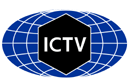 The International Committee on Taxonomy of VirusesTaxonomy Proposal Form, 2024 Part 1a: Details of taxonomy proposalsPart 1b: Taxonomy Proposal Submission Part 1c: Feedback from ICTV Executive Committee (EC) meeting Part 1d: Revised Taxonomy Proposal Submission Part 3: TAXONOMIC PROPOSAL<Start here>Title:   Edit two typos in the Exemplar GenBank Accession Number and the Exemplar isolate designation for Barthadenovirus cervi in the family Adenoviridae (genus Barthadenovirus)Edit two typos in the Exemplar GenBank Accession Number and the Exemplar isolate designation for Barthadenovirus cervi in the family Adenoviridae (genus Barthadenovirus)Code assigned: 2023.008DX.Adenoviridae_1reng_22ns_86rensp_Error_CorrectionAuthor(s), affiliation and email address(es):  Author(s), affiliation and email address(es):  Author(s), affiliation and email address(es):  Author(s), affiliation and email address(es):  Name Affiliation Email address Corresponding author(s)  XHarrach BHUN-REN Veterinary Medical Research Institute, Budapest, Hungryharrach.balazs@vmri.hun-ren.huXVarsani ASchool of Life Sciences, Arizona State University, Tempe, USAArvind.Varsani@asu.eduICTV Subcommittee: ICTV Subcommittee: ICTV Subcommittee: ICTV Subcommittee: Animal DNA Viruses and RetrovirusesXBacterial virusesAnimal minus-strand and dsRNA virusesFungal and protist virusesAnimal positive-strand RNA virusesPlant virusesArchaeal virusesGeneral -List the ICTV Study Group(s) that have seen or have been involved in creating this proposal: Adenoviridae SGOptional – complete only if formally voted on by an ICTV Study Group: Optional – complete only if formally voted on by an ICTV Study Group: Optional – complete only if formally voted on by an ICTV Study Group: Optional – complete only if formally voted on by an ICTV Study Group: Study GroupNumber of membersNumber of membersNumber of membersStudy GroupVotes in supportVotes againstNo voteSubmission date:  13/05/2024Executive Committee Meeting Decision code:XA – AcceptAc – Accept subject to revision by relevant subcommittee chair. No further vote requiredU – Accept without revision but with re-evaluation and email vote by the ECUc – Accept subject to revision and re-evaluation and email vote by the ECUd – Deferred to the next EC meeting, with an invitation to revise based on EC commentsJ - RejectW - WithdrawnComments from the Executive Committee:Response of proposer: Revision date:  DD/MM/YYYYName of accompanying Excel module: 2023.008DX.Adenoviridae_1reng_22ns_86rensp_Error_Correction.xlsxTaxonomic changes proposed: Taxonomic changes proposed: Taxonomic changes proposed: Taxonomic changes proposed: Establish new taxonSplit taxonAbolish taxonMerge taxonMove taxonPromote taxonRename taxonXDemote taxonMove and renameIs any taxon name used here derived from that of a living person:  Is any taxon name used here derived from that of a living person:  NTaxon namePerson from whom the name is derivedAttached XAbstract of Taxonomy Proposal: Taxonomic rank(s) affected:       SpeciesDescription of current taxonomy:       109 species classified in 6 genera.Proposed taxonomic change(s):     Error correction of two typos in the Exemplar GenBank Accession Number and the Exemplar isolate designation of one speciesJustification:Two errors have come across in the 2023.008D.A.v3.Adenoviridae_1reng_22ns_86rensp.xslx validation, with the species Barthadenovirus cervi being incorrectly entered as having accession number MN153802 and isolate designation BR_DF2W (which correspond to species Aviadenovirus leucophthalmi). We would like to correct these typos to point to the correct species. Text of Taxonomy proposal:  Taxonomic rank(s) affected:       SpeciesDescription of current taxonomy:       109 species classified in 6 genera.Proposed taxonomic change(s):     Error correction of two typos in the Exemplar GenBank Accession Number and the Exemplar isolate designation of one species (Barthadenovirus cervi).Justification:Two errors have come across in the 2023.008D.A.v3.Adenoviridae_1reng_22ns_86rensp.xslx validation, with the species Barthadenovirus cervi being incorrectly entered as being represented by an exemplar having accession number MN153802 and isolate designation BR_DF2W (which unfortunately correspond to species Aviadenovirus leucophthalmi). We would like to correct these typos to point to the correct species: KY748210 and isolate CA_AdV_Ohc 98-6943. References:   Duarte MA, Silva JMF, Brito CR, Teixeira DS, Melo FL, Ribeiro BM, Nagata T, Campos FS (2019) Faecal virome analysis of wild animals from Brazil. Viruses 11 (9) 803Miller MM, Cornish TE, Creekmore TE, Fox K, Laegreid W, McKenna J, Vasquez M, Woods LW (2017) Whole-genome sequences of Odocoileus hemionus deer adenovirus isolates from deer, moose and elk are highly conserved and support a new species in the genus Atadenovirus. J Gen Virol 98 (9) 2320-2328Tables, Figures:  